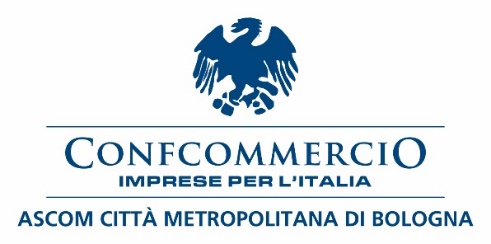 COMUNICATO STAMPAConfcommercio Ascom Bologna esprime solidarietà a Conad per l’imbrattamento subito dal punto vendita all’ex Monte di Pietà in via IndipendenzaCome Confcommercio Ascom Bologna desideriamo esprimere la nostra piena solidarietà al gruppo Conad per gli atti vandalici gravissimi che hanno danneggiato il punto vendita “Sapori e Dintorni” all’ex Monte di Pietà in via Indipendenza durante il corteo dei collettivi di giovedì scorso.Siamo sorpresi e rammaricati che un’azienda come Conad, da sempre fortemente impegnata sul versante della responsabilità sociale, della promozione culturale e della valorizzazione del territorio, sia stata oggetto di un’aggressione che non trova alcuna giustificazione e che, per tale ragione, va condannata perseguendo i responsabili dell’iniziativa, non ammissibile nella nostra città.Riteniamo doveroso, come Associazione di categoria, esprimere la nostra vicinanza anche all’imprenditore e socio Conad che gestisce il punto vendita in via Indipendenza e a tutto il personale che, prontamente, si è attivato per consentire, nel più breve tempo possibile, la riapertura del negozio.Negozio che, non dimentichiamolo, essendo un esercizio di prossimità, garantisce ogni giorno, nel cuore della città, un servizio essenziale rivolto a cittadini, famiglie, turisti e visitatori. Bologna, 11 novembre 2022	Confcommercio Ascom Bologna